Muhammad.305066@2freemail.com  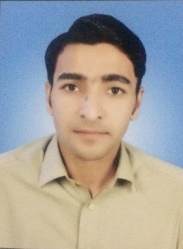 Muhammad ObjectivesTo have a  challenging position in  a professional organization  that will utilize  my Recently Acquired  Mba's degree  and unique  abilities  in field  Of  Business administration   and utilized  my  skills  and strength.  In conjunction with companies goals and Objectives and get an Opportunity to expend onto them.Personal InformationAcademic QualificationsMBA Marketing 3.5Year -Apr 2016Abdul Wali khan University MardanSubjects: Management, Marketing, SCM, Organizational BehaviorSales Management, International Business, Quality ManagementB.COM 2 Year -August 2012Govt. College of Commerce & Management Sciences MardanSubjects: Basic Accounting & Finance, AISFSC -2009Tufail shaheed army College MardanSubjects: Pre- MedicalMatriculation-2007G.H.S BakhshaliSubjects: ScienceEMPLOYMENT EXPERIENCECROP CARE PESTICIDES PVT LTD-Apr 2014-Aug 2015 Role: Sales and marketing ExecutiveDuties: B2BMarketing, Personal Marketing, New Product Promotion, Target MarketingCustomers Dealing, Business PromotionAL-HARAMAIN TRAVELS -Sep2015-Mar2016	 Role: General ManagerDuties: All basic dealing with customers and airline companies, maintaining accounts books.Achievements:  Increase Sale By 8%PROFESSIONAL SKILLSStrong customer service skills (developed through retail work experience).Can critically evaluate any business challenges and opportunities that arise. Identifying inefficiencies and then taking necessary steps to improve processes.I.T. skills including experience in Microsoft Office (Word, Excel, PowerPoint).Able to complete a high volume of activities, often against tight timescales. Good Communication & Presentation Skills.Self motivation and ability to take the initiative.Ability to work well under pressure.Quick learner, keen to learn and improve skills.Discharging all responsibilities with optimum economy.Problem solving skills.EXTRA CURRICULAR ACTIVITIESMember of Awkum marketing Society (2014-2016)Member of Event Awkum Organizers Committee.Attended Awareness seminar at national Library Islamabad Pakistan. Rescue Trainer at District Level Mardan (Rescue 1122).Attended 2 Days Seminar By Pakistan Entrepreneurship program For Youth.ACHIEVEMENTSSchool Toper at MatriculationHOBBIES AND INTRESTTraveling For Adventure with Family & Friends.Watching Cricket in Free Time.Exercising For Health Fitness.Reading Holy Quran.LANGUAGESREFERENCES  Available on requestDate Of Birth01-02-1991NationalityPakistaniReligionIslamLanguageReadingWritingSpeakingPashtoYesYesYesUrduYesYesYesEnglishYesYesYes